Кто же такие одаренные дети и как с ними работать?Одаренный ребенок — это ребенок, который выделяется яркими, очевидными, иногда выдающимися достижениями (или имеет внутренние предпосылки для таких достижений) в той или иной деятельности.На сегодняшний день большинство психологов признают, что уровень, качественное своеобразие и характер развития одаренности — это всегда результат сложного взаимодействия наследственности (природных задатков) и социальной среды. В тоже время нельзя игнорировать и роль психологических механизмов саморазвития личности.Среди современных концепций одаренности самой популярной может быть названа теория известного американского специалиста в области изучения одаренных детей Джозефа Рензулли. По его мнению, одаренность — это сложный итог наложения друг на друга 3-х факторов:способности выше средних;креативность;включенность в задачу.Виды одаренности:Есть дети с ярко выраженной способностью учиться, усваивать предлагаемый им учебный материал. Причем проявляют такую способность независимо от трудности предмета и собственных интересов. Это так называемая академическая одаренность. У детей с этим видом одаренности школьная жизнь значительно легче, их успехи радуют родителей. А впоследствии им проще получить хорошую специальность и добиться успехов в работе. Принято считать, что каких-то особенных высот такие дети обычно не достигают.Других школьников отличает особая интеллектуальная одаренность: умение мыслить, сравнивать, выделять главное, делать самостоятельные выводы, прогнозировать и т.д. Но, к сожалению, успехи таких детей чаще всего зависят от их отношения, интереса к предмету и его преподавателю. Они могут учиться неровно (то «пять», то «два»): блестяще по одному предмету и «так себе» по - другому.Особый вид одаренности — творческая одаренность. Имеются в виду не только способности к изобразительной, музыкальной или литературной деятельности. Творческая одаренность — это, прежде всего, нестандартное восприятие мира, оригинальность мышления, насыщенная эмоциональная жизнь.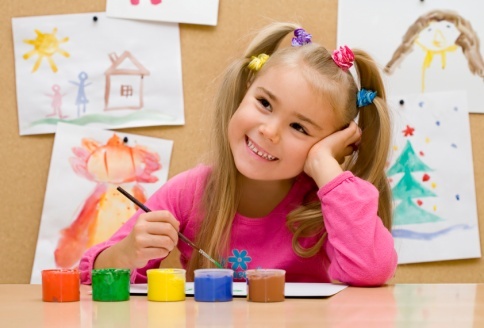  Одаренные дети не похожи друг на друга:-  высокие умственные возможности;-   способность быстро схватывать смысл принципов, понятий, положений;-   потребность сосредоточиваться на заинтересовавших сторонах проблемы и стремление разобраться в них;-   способность подмечать, рассуждать и выдвигать объяснения;-   обеспокоенность, тревожность в связи со своей непохожестью на сверстников.Педагоги-психологи Ермоленко Н.А., Назаренко Е.Г.«КГУ СОШ №11»Психологическая памятка для учителя в работе с одаренными детьми (ОД)(По Хромовой Т.)
    1. Работа с ОД оставит в вашей педагогической деятельности неизгладимый след. Но это будет испытанием на прочность вашей личности, вашего самоуважения и в очень большой степени вашего терпения. В такой работе расти и меняться должен не только ваш удивительный воспитанник, но и вы сами.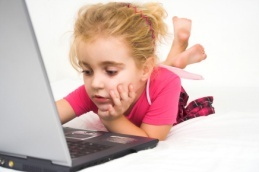 
   2. У ОД очень высокая самооценка. Но в то же время именно у таких детей самооценка бывает крайне противоречивой — постоянные переходы от сознания своих особенностей, возможностей до полного самоотрицания. Но ОД нужна устойчиво высокая самооценка, именно в ней такой ребенок и черпает силу для своего каждодневного напряженного труда. Педагог, работающий с этими детьми, должен преодолеть сложившееся бытовое представление о вреде "зазнайства" и не только разрушать такую самооценку, но, наоборот, в минуты его отчаяния внушать, что он обладает незаурядными возможностями. Важно твердо верить, что этому ребенку дано понять и совершить такое, что другим недостижимо.
    3. Уважайте и обсуждайте любую даже, на первый взгляд, бредовую идею, предложенную учеником. По выражению Нильса Бора, именно "сумасшедшие" идеи сделали современную физику. Если возрастает количество вопросов, на которые вы не знаете ответа или тратите на их выяснение слишком много времени, то лучше обратитесь к администрации, чтобы этому ученику подобрали другого преподавателя, иначе у вас будут накапливаться (ведь он у вас не единственный) усталость, нехватка времени, раздражение. Все это приведет к печальному результату: ученик может разочароваться в вас. Вероятно, все, что вы могли сделать - сделано. Ему нужен другой преподаватель.

    5. Не переживайте и не обижайтесь на то, что, несмотря на все приложенные усилия, ваш предмет и вы сами — не самые любимые у этого ученика. Не ожидайте и особой благодарности от одаренного ученика за то, что вы затратили на него гораздо больше времени и труда, чем на других; скорее всего, он посчитает это за норму и даже может не заметить этого, хотя, ОД – благодарные ученики.

    6. Учитель всегда должен помнить, что ОД необходима серьезная умственная нагрузка: если обучение будет легким, пустым, ученик, как ни странно, быстро устанет. Самостоятельность мышления, вопросы к учителю, а потом и самому себе - обязательные составные части успешных уроков. ОД – трудоголики, особенно когда они увлечены какой-либо идеей. 
   7. Психологи отмечают, что при своих необычайно высоких способностях одаренные дети часто с трудом приобретают школьные умения и навыки. Так называемая школьная или академическая одаренность, ничего общего не имеет с интеллектуальной и тем более творческой одаренностью. По-настоящему одаренные дети редко обладают школьной одаренностью, поэтому среди них почти никогда не бывает отличников и медалистов. Школьные отметки для них не самоцель, и воздействовать на них плохими отметками и можно разве только в начальных классах. Их можно обидеть, унизить, но подтолкнуть к действию оценками почти невозможно. А вот сложная, пусть даже неразрешимая задача вполне может их «завести». Учитель может пользоваться этой их особенностью.

   8. Учителю следует быть не столько преподавателем своего предмета, сколько вводить ОД в науку. Основной упор в работе с такими детьми следует делать на самообучении. Способность ОД к самостоятельному обучению необычно высока. Учитель должен знать: непрерывное самообучение должно стать его собственной устойчивой характеристической чертой.

   10. От учителя одаренных детей больше всего требуются качества личностные, душевные, а вовсе не только и не столько интеллектуальный или даже методический "багаж". Учитель, решившийся на такую самоотверженную работу, достоин уважения и поддержки. По словам В.Эфроимсона, такая работа возможна только «в коллективе, слитом в единое целое напряженным творческим порывом, группой исключительно даровитых людей, с умами взволнованными и напряженными, объединенными общей целью и беззаветным руководителем».Кто же такие одаренные дети и как с ними работать?Одаренный ребенок — это ребенок, который выделяется яркими, очевидными, иногда выдающимися достижениями (или имеет внутренние предпосылки для таких достижений) в той или иной деятельности.Среди современных концепций одаренности самой популярной может быть названа теория известного американского специалиста в области изучения одаренных детей Джозефа Рензулли. По его мнению, одаренность — это сложный итог наложения друг на друга 3-х факторов:способности выше средних;креативность (творчество);включенность в задачу.Виды одаренности:Есть дети с ярко выраженной способностью учиться, усваивать предлагаемый им учебный материал. Причем проявляют такую способность независимо от трудности предмета и собственных интересов. Это так называемая академическая одаренность. У детей с этим видом одаренности школьная жизнь значительно легче, их успехи радуют родителей. А впоследствии им проще получить хорошую специальность и добиться успехов в работе. Принято считать, что каких-то особенных высот такие дети обычно не достигают.Других школьников отличает особая интеллектуальная одаренность: умение мыслить, сравнивать, выделять главное, делать самостоятельные выводы, прогнозировать и т.д. Но, к сожалению, успехи таких детей чаще всего зависят от их отношения, интереса к предмету и его преподавателю. Они могут учиться неровно (то «пять», то «два»): блестяще по одному предмету и «так себе» по - другому.Особый вид одаренности — творческая одаренность. Имеются в виду не только способности к изобразительной, музыкальной или литературной деятельности. Творческая одаренность — это, прежде всего, нестандартное восприятие мира, оригинальность мышления, насыщенная эмоциональная жизнь.Психомоторная или спортивная одаренностьБытует мнение о пониженных умственных способностях у спортсменов, но это не соответствует действительности. Исследования показали, что у спортсменов значительно выше среднего оказываются и интеллектуальные возможности.Если у школьников, увлекающихся спортом, создать соответствующую мотивацию, то они могут хорошо учиться. Одаренные дети не похожи друг на друга:-  высокие умственные возможности;-   способность быстро схватывать смысл принципов, понятий, положений;-   потребность сосредоточиваться на заинтересовавших сторонах проблемы и стремление разобраться в них;-   способность подмечать, рассуждать и выдвигать объяснения;-   обеспокоенность, тревожность в связи со своей непохожестью на сверстников.Памятка для родителей в воспитании одаренных детей 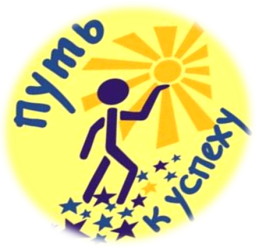 Поддерживайте в ребенке интерес к творчеству, оригинальность.Никогда не ругайте его за то, что он делает что-то не так, как все.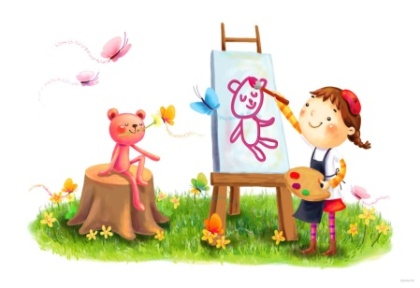 Уважайте в ребёнке право на собственный выбор занятий, игр и на собственное дело.Помните, что вы должны приспосабливаться к ребёнку, а не он к вам.Помогайте справляться с проблемами в общении со сверстниками и взрослыми.Найдите для него друзей, которые были бы так же хорошо развиты, как и он.Не увлекайтесь соревновательными методами. Если ваш ребёнок будет всегда победителем, другие дети могут его возненавидеть.Не говорите об одарённости ребёнка в его присутствии, не перехваливайте его.Не требуйте от ребёнка, чтобы он всегда и во всём был лучшим. Делайте все возможное, чтобы обеспечить ребенка игрушками, бумагой для рисования, всем тем, что он сможет использовать для развития своих интеллектуальных и художественных способностей. Не ограничивайте ребенка в принадлежностях для игры и работы.Сделайте вашу собственную жизнь как можно более интересной и насыщенной. Детям важно осознавать, что их родители находят хорошее применение своим способностям, развиваются. Пусть дети участвуют в ваших занятиях вместе с вами. Неважно, какие именно это занятия, лишь бы они способствовали самореализации, творческому развитию. Важен сам факт живого совместного общения.Старайтесь реалистично оценивать способности вашего ребенка. Если требования неоправданно высоки, это может навредить ребенку. Когда ребенок не может достичь поставленной вами цели, его чувство собственного достоинства может резко понизиться из-за этой неудачи.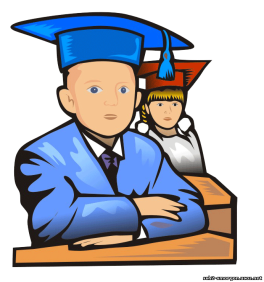 Найдите достойное место в доме, где ребенок сможет демонстрировать свои работы, достижения.Не ругайте ребенка за беспорядок в комнате или на столе, если это связано с творческим занятием и работа еще не закончена.Показывайте ребенку, что любите его таким, какой он есть, а не за его достижения. Чаще говорите об этом вслух.Относитесь к ребенку ласково и чаще хвалите его там, где это оправданно - вам нужно создать в доме атмосферу тепла и доверия. Это дает ребенку психологическую свободу пробовать новые идеи и применять новые знания без страха получить в ответ резкое замечание.Поручайте своему ребёнку посильные дела и заботы.Помогайте ему строить собственные планы и принимать решенияНе сравнивайте своего ребёнка с другими, указывая при этом на его недостаткиДавайте ребенку возможность самостоятельно принимать решения. 